Афонина Елена Александровна,  воспитатель МБДОУ «ДСКВ № 42 «Планета детства» г. ЮргиДидактическое монофункциональное пособие Лэпбук «Зима»Ребёнка обучи – дашь миру человека.В.ГюгоРезультатом поиска новых форм организации образовательной деятельности стал лэпбук «Зима».  Данное тематическое пособие поможет детям расширить знания об окружающем мире, узнать, чем можно заняться зимой, и сформирует  познавательный интерес. Для его создания  я привлекла родителей детей старшей группы. Они совместно с детьми подбирали  материал для лепбука. Лепбук - это не просто поделка, это заключительный этап нашей совместной   исследовательской работы, которую мы  проделали -  в ходе изучения данной темы.                                                                  Для детей это яркая, интересная книга, им хочется её рассматривать и изучать.  Лэпбук побуждает  к активному речевому и коммуникативному взаимодействию с взрослыми и сверстниками.Для родителей – прекрасная возможность полезно и увлекательно провести время со своим ребенком, организовать активное общение, возможность узнать интересы и потенциал ребёнка, проявить творчество, поучаствовать в жизни детского сада.Для педагогов – интерактивное обучающее средство, позволяющее организовать активную речевую, коммуникативную, познавательную деятельность воспитанников, осуществляя дифференцированный подход; предмет для выстраивания коммуникативных связей с детьми и родителями, возможность раскрыть свои организаторские и творческие способности.Дидактическое пособие  предназначено для детей старшего дошкольного возраста, их родителей и педагогов. Его можно использовать в качестве индивидуальной, подгрупповой работы, как дополнительный  компонент к основным занятиям  и в самостоятельной деятельности ребёнка совместно с воспитателем Цель создания лэпбука:  Систематизация и закрепление знаний детей о зиме как времени года, характерных изменениях в природе( живой и неживой природе, у людей при наступлении этого времени года).Задачи:Систематизировать знания детей о признаках зимы, зимних забавах.Уточнить, что происходит в живой и неживой природе с приходом зимы;Расширить и закрепить знания детей о диких животных и птицах в зимний период, как они готовятся к зимовью.Формировать умения детей составлять описательные рассказы по картинам с зимней тематикой.Познакомить и научить детей различать следы животных и птиц на снегу.Развивать у детей познавательную активность.Содержание :Данный Лэпбук  состоит из 4 разделов:В 1 разделе имеются карманчики с загадками  и поговорками о   зимних месяцах: Во втором разделе дидактические игры о признаках зимы: «Расскажи о времени года «Зима»; книжка-малышка с рассказами о зиме , «Загадки о зимующих птицах», дидактическая игра «Узнай, чей след?», описательные рассказы о зиме.В третьем разделе находится Алгоритм  Зима –  по которому  идет работа по составлению описательных рассказов о зиме с подбором картинок, дидактическая игра «Собери снежинку»;В последнем разделе  имеется карманчик , в котором находятся «Раскраски », художественные книги  по теме «Зима».Весь этот материал очень познавательный и интересный для детей старшего дошкольного возраста.ПриложениеЛэпбук «Зима»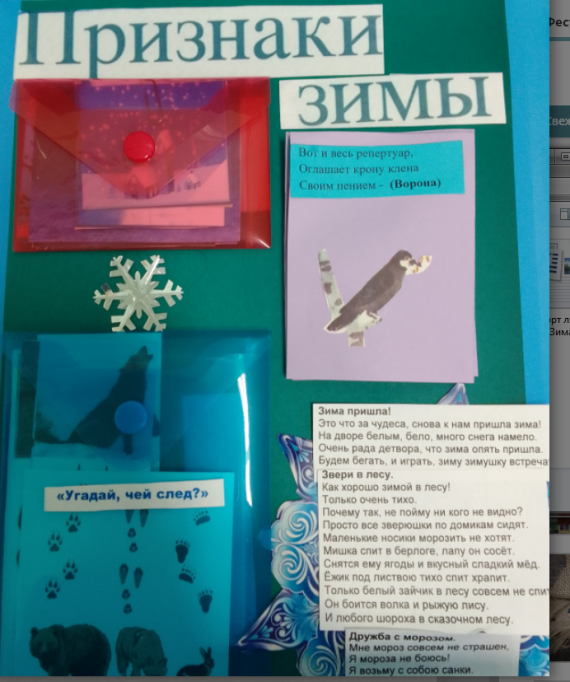 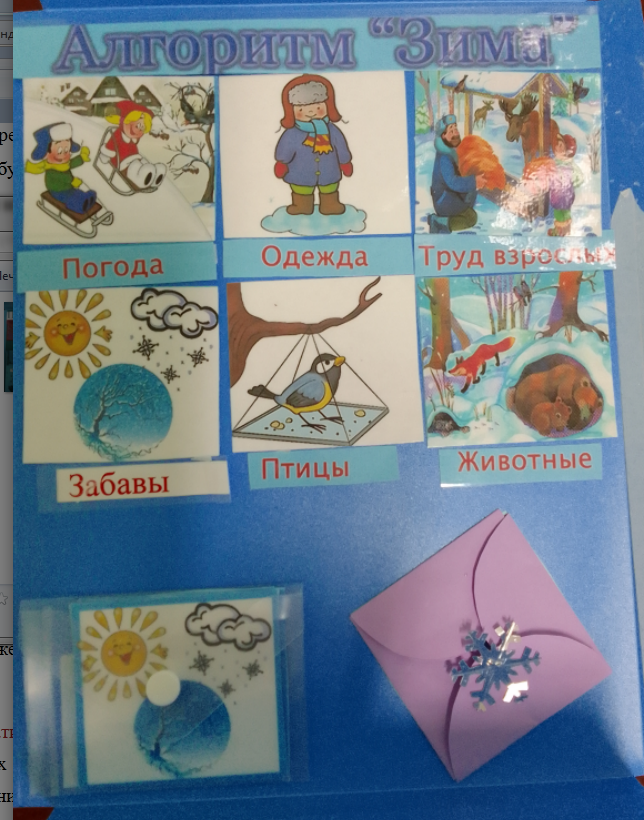 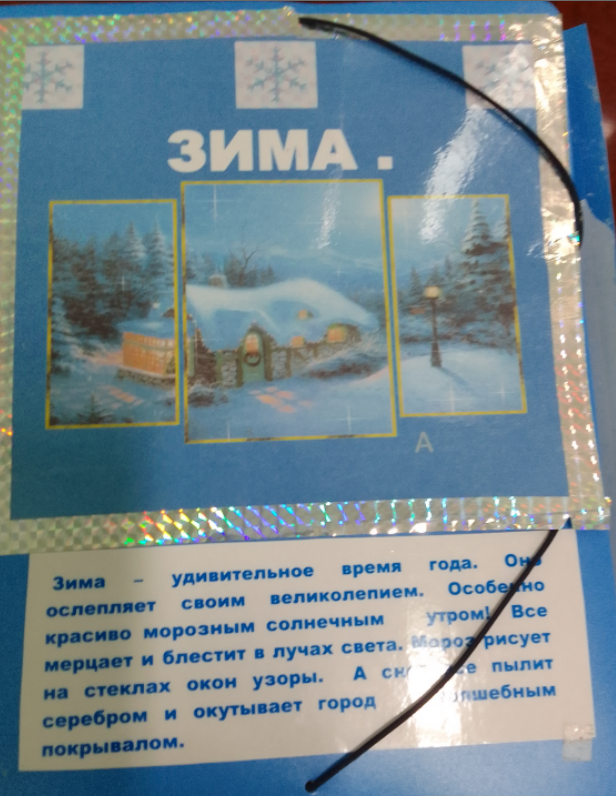 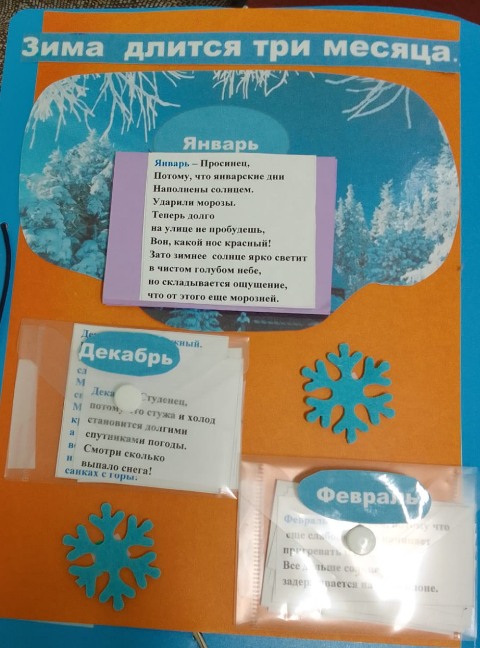 